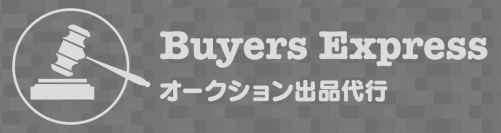 おまかせコース 落札相場をもとに開始価格を設定。　※人気のある商品は1円開始とさせていただきます。※再出品になる場合は価格設定を変更させて頂きます。こだわりコース お客様の希望価格にて出品。 出品3回まで希望価格にて出品し、それ以降は価格を下げて再出品を続けます。 ※開始価格をご提案させていただく場合がございます。 売り切りコース 1円にて出品。 最短で現金化したい方におすすめです。 ※落札相場によっては他のコースをご提案させて頂く場合がございます。商品名・メーカー・品番等種別状態購入時期購入価格購入場所備考欄1未使用 ・ 中古年円2未使用 ・ 中古年円3未使用 ・ 中古年円4未使用 ・ 中古年円5未使用 ・ 中古年円6未使用 ・ 中古年円7未使用 ・ 中古年円8未使用 ・ 中古年円9未使用 ・ 中古年円10未使用 ・ 中古年円11未使用 ・ 中古年円12未使用 ・ 中古年円13未使用 ・ 中古年円14未使用 ・ 中古年円15未使用 ・ 中古年円16未使用 ・ 中古年円17未使用 ・ 中古年円18未使用 ・ 中古年円19未使用 ・ 中古年円20未使用 ・ 中古年円箱数箱会員番号お名前金額商品名・メーカー・品番等種別状態購入時期購入価格購入場所備考欄1未使用 ・ 中古年円2未使用 ・ 中古年円3未使用 ・ 中古年円4未使用 ・ 中古年円5未使用 ・ 中古年円6未使用 ・ 中古年円7未使用 ・ 中古年円8未使用 ・ 中古年円9未使用 ・ 中古年円10未使用 ・ 中古年円金額商品名・メーカー・品番等種別状態購入時期購入価格購入場所備考欄11円未使用 ・ 中古年円21円未使用 ・ 中古年円31円未使用 ・ 中古年円41円未使用 ・ 中古年円51円未使用 ・ 中古年円61円未使用 ・ 中古年円71円未使用 ・ 中古年円81円未使用 ・ 中古年円91円未使用 ・ 中古年円101円未使用 ・ 中古年円